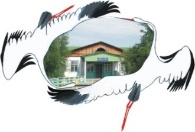 муниципальное бюджетное образовательное учреждение «КЕДАНДИНСКАЯ ОСНОВНАЯ ОБЩЕОБРАЗОВАТЕЛЬНАЯ ШКОЛА с дошкольной группойим. К.С. ЧИРЯЕВА»муниципального района «Вилюйский улус (район)» Республики Саха (Якутия)678206, Чочунский наслег, с. Кюнде, ул. Юбилейная д.9. телефакс 8(41132)-26114e-mail: kedandasch@mail.ruОКПО 55657141, ОГРН 1021400641074, ИНН/КПП 1410004177/141001001с. Кюнде                                                                                                      25 августа 2020 года Информационное письмоНа основании запроса Министерства образования и науки Республики Саха (Якутия) от 17.08.2020 года № 07/01-19/5131 о необходимости размещения меню горячего питания, согласованного с ТО Роспотребнадзора.№Данные операторов питанияКоличество обучающихсяКол-во получающих горячее питаниеСтоимость питания на 1 день на 1-го ребенкаПО ИЛГЭ, СХПК Сыа Булуу, 99Малоимущие-31,5 рб, Многодетные-80 рб, ОВЗ, инвалиды-180,41рб.